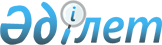 Махамбет аудандық мәслихатының 2015 жылғы 24 желтоқсандағы № 341 "2016 – 2018 жылдарға арналған аудандық бюджет туралы" шешіміне өзгерістер мен толықтырулар енгізу туралы
					
			Күшін жойған
			
			
		
					Атырау облысы Махамбет ауданы мәслихатының 2016 жылғы 26 сәуірдегі № 18 шешімі. Атырау облысының Әділет департаментінде 2016 жылғы 29 сәуірде № 3499 болып тіркелді. Күші жойылды - Атырау облысы Махамбет ауданы мәслихатының 2017 жылғы 17 ақпандағы № 127 шешімімен      Ескерту. Күші жойылды - Атырау облысы Махамбет ауданы мәслихатының 17.02.2017 № 127 шешімімен.

      Қазақстан Республикасының 2008 жылғы 4 желтоқсандағы Бюджет кодексінің 109-бабына, "Қазақстан Республикасындағы жергілікті мемлекеттік басқару және өзін-өзі басқару туралы" Қазақстан Республикасының 2001 жылғы 23 қаңтардағы Заңының 6-бабына сәйкес, Махамбет аудандық мәслихат ШЕШІМ ҚАБЫЛДАДЫ:

      1. Аудандық мәслихаттың 2015 жылғы 24 желтоқсандағы № 341 "2016-2018 жылдарға арналған аудандық бюджет туралы" (нормативтік құқықтық актілерді мемлекеттік тіркеу тізілімінде № 3442 санымен тіркелген, 2016 жылғы 28 қаңтардағы аудандық "Жайық шұғыласы" газетінде жарияланған) шешіміне келесі өзгерістер мен толықтырулар енгізілсін:

      1) 1- тармақта:

      1) тармақшада:

      "4 485 422" сандары "4 909 900" сандарымен ауыстырылсын; 

      "1 953 999" сандары "2 279 086" сандарымен ауыстырылсын;

      "2 520 970" сандары "2 620 361" сандарымен ауыстырылсын;

      2) тармақшада:

      "4 485 422" сандары "5 082 008" сандарымен ауыстырылсын; 

      5) тармақшада:

      " -12 726" сандары "-184 834" сандарымен ауыстырылсын; 

      6) тармақшада:

      "бюджет тапшылығын қаржыландыру (профицитін пайдалану)" деген жолдағы "12 726" сандары "184 834" сандарымен ауыстырылсын; 

      "бюджет қаражатының пайдаланылатын қалдықтары" деген жолдағы "0" саны "172 108" сандарымен ауыстырылсын;

      2) 2-тармақта:

      бірінші абзацтағы "1 953 991" сандары "2 053 382" сандарымен ауыстырылсын;

      алтыншы абзацтағы "20 530" сандары "21 100" сандарымен ауыстырылсын;

       сегізінші абзацтағы "645 306" сандары "649 743" сандарымен ауыстырылсын;

      он екінші абзацтағы "1 548" сандары "11 905" сандарымен ауыстырылсын;

      он үшінші абзацтағы "665" сандары "760" сандарымен ауыстырылсын;

       келесі мазмұндағы абзацтармен толықтырылсын:

      "экономикалық орнықтылықты қамтамасыз етуге – 47 826 мың теңге;";

      "жергілікті бюджеттердің шығындарын өтеуді қамтамасыз етуге – 9 027 мың теңге;";

      "e-Iearning" электрондық оқыту жүйесін қамтамасыз етуіне - 3 492 мың теңге;";

      "балалар-жасөспірімдер спорт мектебін ұстауға - 20 162 мың теңге;";

      "бруцеллезбен ауыратын санитариялық союға бағытталған ауыл шаруашылығы малдардың (ірі қара және ұсақ малдың) құнын (50%- дейін) өтеуге – 414 мың теңге;";

      "жануарлардың аса қауіпті ауруларының диагностикасына - 3 011 мың теңге;".

      2. Көрсетілген шешімнің 1, 4 қосымшалары осы шешімнің 1, 2 қосымшаларына сәйкес жаңа редакцияда мазмұндалсын.

      3. Осы шешімнің орындалысына бақылау жасау аудандық мәслихаттың заңдылықты сақтау, экономика және бюджет, қаржы мәселелері жөніндегі тұрақты комиссияның төрағасына (Р.Тұрдағали) жүктелсін.

      4. Осы шешім 2016 жылғы 1 қаңтардан бастап қолданысқа енгізіледі.

 2016 жылға арналған аудандық бюджет Ауылдық округтер әкімдері аппараттарының бюджеттік бағдарламаларын қаржыландыру мөлшері (мың теңге)
					© 2012. Қазақстан Республикасы Әділет министрлігінің «Қазақстан Республикасының Заңнама және құқықтық ақпарат институты» ШЖҚ РМК
				
      Аудандық мәслихаттың кезектен
тыс 2-сессиясының төрағасы

А. Қабенов

      Аудандық мәслихаттың хатшысы

М. Мырзашев
Махамбет аудандық мәслихаттың 2016 жылғы 26 сәуірдегі 18 шешіміне 1 қосымшаМахамбет аудандық мәслихаттың 2015жылғы 24 желтоқсандағы № 341 шешіміне 1 қосымшаСанаты

Санаты

Санаты

Санаты

Сомасы мың теңге

Сыныбы 

Сыныбы 

Сыныбы 

Сомасы мың теңге

Ішкі сыныбы

Ішкі сыныбы

Сомасы мың теңге

А т а у ы

I. Кірістер

4909900

1

Салықтық түсімдер

2279086

01

Табыс салығы

496962

2

Жеке табыс салығы

496962

03

Әлеуметтік салық

155809

1

Әлеуметтік салық

155809

04

Меншікке салынатын салықтар

1604116

1

Мүлікке салынатын салықтар

1554555

3

Жер салығы

13598 

4

Көлік құралдарына салынатын салық

35685

5

Бірыңғай жер салығы

278

05

Тауарларға, жұмыстарға және қызметтерге салынатын ішкі салықтар

16756

2

Акциздер

1573

3

Табиғи және басқа да ресурстарды пайдаланғаны үшін түсетін түсімдер

2011

4

Кәсіпкерлік және кәсіби қызметті жүргізгені үшін алынатын алымдар

13064

5

Ойын бизнесіне салық

108

08

Заңдық мәнді іс-әрекеттерді жасағаны және (немесе) оған уәкілеттігі бар мемлекеттік органдар немесе лауазымды адамдар құжаттар бергені үшін алынатын міндетті төлемдер

5443

1

Мемлекеттік баж

5443

2

Салықтық емес түсімдер

5503

01

Мемлекеттік меншіктен түсетін кірістер

4143

5

Мемлекет меншігіндегі мүлікті жалға беруден түсетін кірістер

4143

9

Мемлекет меншігінен түсетін басқа да кірістер

02

Мемлекеттік бюджеттен қаржыландырылатын мемлекеттік мекемелердің тауарларды (жұмыстарды, қызметтерді) өткізуінен түсетін түсімдер

30

1

Мемлекеттік бюджеттен қаржыландырылатын мемлекеттік мекемелердің тауарларды (жұмыстарды, қызметтерді) өткізуінен түсетін түсімдер

30

04

Мемлекеттік бюджеттен қаржыландырылатын, сондай-ақ Қазақстан Республикасы Ұлттық Банкінің бюджетінен (шығыстар сметасынан) ұсталатын және қаржыландырылатын мемлекеттік мекемелер салатын айыппұлдар, өсімпұлдар, санкциялар, өндіріп алулар

480

1

Мұнай секторы ұйымдарынан түсетін түсімдерді қоспағанда, мемлекеттік бюджеттен қаржыландырылатын, сондай-ақ Қазақстан Республикасы Ұлттық Банкінің бюджетінен (шығыстар сметасынан) ұсталатын және қаржыландырылатын мемлекеттік мекемелер салатын айыппұлдар, өсімпұлдар, санкциялар, өндіріп алулар

480

06

Басқа да салықтық емес түсімдер

850

1

Басқа да салықтық емес түсімдер

850

3

Негізгі капиталды сатудан түсетін түсімдер

4950

01

Мемлекеттік мекемелерге бекітілген мемлекеттік мүлікті сату

1750

1

Мемлекеттік мекемелерге бекітілген мемлекеттік мүлікті сату

1750

03

Жерді және материалдық емес активтерді сату

3200

1

Жерді сату

3200

4

Трансферттер түсімдері

2620361

02

Мемлекеттік басқарудың жоғары тұрған органдарынан түсетін трансферттер

2620361

2

Облыстық бюджеттен түсетін трансферттер

2620361

Функционалдық 

Топ

Функционалдық 

Топ

Функционалдық 

Топ

Функционалдық 

Топ

Сомасы,мың теңге

Әкімші

Әкімші

Әкімші

Сомасы,мың теңге

Бағдарлама

Бағдарлама

Сомасы,мың теңге

А т а у ы

II. Шығындар

5082008

01

Жалпы сипаттағы мемлекеттік қызметтер

467147

112

Аудан (облыстық маңызы бар қала) мәслихатының аппараты

18317

001

Аудан (облыстық маңызы бар қала) мәслихатының қызметін қамтамасыз ету жөніндегі қызметтер

18117

003

Мемлекеттік органның күрделі шығыстары

200

122

Аудан (облыстық маңызы бар қала) әкімінің аппараты

70779

001

Аудан (облыстық маңызы бар қала) әкімінің қызметін қамтамасыз ету жөніндегі қызметтер

70779

003

Мемлекеттік органның күрделі шығыстары 

123

Қаладағы аудан, аудандық маңызы бар қала, кент, ауыл, ауылдық округ әкімінің аппараты

226961

001

Қаладағы аудан, аудандық маңызы бар қаланың, кент, ауыл, ауылдық округ әкімінің қызметін қамтамасыз ету жөніндегі қызметтер

172824

022

Мемлекеттік органның күрделі шығыстары

032

Ведомстволық бағыныстағы мемлекеттік мекемелерінің және ұйымдарының күрделі шығыстары

54137

459

Ауданның (облыстық маңызы бар қаланың) экономика және қаржы бөлімі

1975

003

Салық салу мақсатында мүлікті бағалауды жүргізу

775

010

Жекешелендіру, коммуналдық меншікті басқару, жекешелендіруден кейінгі қызмет және осыған байланысты дауларды реттеу 

1200

028

Коммуналдық меншікке мүлікті сатып алу

458

Ауданның (облыстық маңызы бар қаланың) тұрғын үй-коммуналдық шаруашылығы, жолаушылар көлігі және автомобиль жолдары бөлімі

19563

001

Жергілікті деңгейде тұрғын үй-коммуналдық шаруашылығы, жолаушылар көлігі және автомобиль жолдары саласындағы мемлекеттік саясатты іске асыру жөніндегі қызметтер

12155

013

Мемлекеттік органның күрделі шығыстары

7408

459

Ауданның (облыстық маңызы бар қаланың) экономика және қаржы бөлімі

29497

001

Ауданның (облыстық маңызы бар қаланың) экономикалық саясаттың қалыптастыру мен дамыту, мемлекеттік жоспарлау, бюджеттік атқару және коммуналдық меншігін басқару саласындағы мемлекеттік саясатты іске асыру жөніндегі қызметтер

29497

002

Ақпараттық жүйелер құру

015

Мемлекеттік органның күрделі шығыстары

471

Ауданның (облыстық маңызы бар қаланың) білім, дене шынықтыру және спорт бөлімі

16881

001

Жергілікті деңгейде білім, дене шынықтыру және спорт саласындағы мемлекеттік саясатты іске асыру жөніндегі қызметтер

16881

018

Мемлекеттік органның күрделі шығыстары

472

Ауданның (облыстық маңызы бар қаланың) құрылыс, сәулет және қала құрылысы бөлімі

040

Мемлекеттік органдардың объектілерін дамыту

482

Ауданның (облыстық маңызы бар қаланың) кәсіпкерлік және туризм бөлімі

59823

001

Жергілікті деңгейде кәсіпкерлікті және туризмді дамыту саласындағы мемлекеттік саясатты іске асыру жөніндегі қызметтер

9737

003

Мемлекеттік органның күрделі шығыстары

50086

801

Ауданның (облыстық маңызы бар қаланың) жұмыспен қамту, әлеуметтік бағдарламалар және азаматтық хал актілерін тіркеу бөлімі

23351

001

Жергілікті деңгейде жұмыспен қамту, әлеуметтік бағдарламалар және азаматтық хал актілерін тіркеу саласындағы мемлекеттік саясатты іске асыру жөніндегі қызметтер

23351

02

Қорғаныс

5750

122

Аудан (облыстық маңызы бар қала) әкімінің аппараты

5750

005

Жалпыға бірдей әскери міндетті атқару шеңберіндегі іс-шаралар

5750

122

Аудан (облыстық маңызы бар қала) әкімінің аппараты

006

Аудан (облыстық маңызы бар қала) ауқымындағы төтенше жағдайлардың алдын алу және оларды жою

03

Қоғамдық тәртіп, қауіпсіздік, құқықтық, сот, қылмыстық-атқару қызметі

458

Ауданның (облыстық маңызы бар қаланың) тұрғын үй-коммуналдық шаруашылығы, жолаушылар көлігі және автомобиль жолдары бөлімі

021

Елдi мекендерде жол қозғалысы қауiпсiздiгін қамтамасыз ету

04

Білім беру

2569664

123

Қаладағы аудан, аудандық маңызы бар қала, кент, ауыл, ауылдық округ әкімінің аппараты

574663

004

Мектепке дейінгі тәрбие мен оқыту ұйымдарының қызметін қамтамасыз ету 

392483

041

Мектепке дейінгі білім беру ұйымдарында мемлекеттік білім беру тапсырысын іске асыруға

182180

471

Ауданның (облыстық маңызы бар қаланың) білім, дене шынықтыру және спорт бөлімі

35026

040

Мектепке дейінгі білім беру ұйымдарында мемлекеттік білім беру тапсырысын іске асыруға

35026

123

Қаладағы аудан, аудандық маңызы бар қала, кент, ауыл, ауылдық округ әкімінің аппараты

005

Ауылдық жерлерде балаларды мектепке дейін тегін алып баруды және кері алып келуді ұйымдастыру

471

Ауданның (облыстық маңызы бар қаланың) білім, дене шынықтыру және спорт бөлімі

1955475

004

Жалпы білім беру

1745404

005

Балалар мен жасөспірімдерге қосымша білім беру

44182

028

Балалар мен жасөспірімдерге спорт бойынша қосымша білім беру

46268

008

Ауданның (облыстық маңызы бар қаланың) мемлекеттік білім беру мекемелерінде білім беру жүйесін ақпараттандыру

2600

009

Ауданның (облыстық маңызы бар қаланың) мемлекеттік білім беру мекемелер үшін оқулықтар мен оқу-әдістемелік кешендерді сатып алу және жеткізу

59379

010

Аудандық (қалалық) ауқымдағы мектеп олимпиадаларын және мектептен тыс іс – шараларды өткізу 

1151

020

Жетім баланы (жетім балаларды) және ата-аналарының қамқорынсыз қалған баланы (балаларды) күтіп-ұстауға асыраушыларына ай сайынғы ақшалай қаражат төлемдері

10500

027

Жетім баланы (жетім балаларды) және ата-анасының қамқорлығынсыз қалған баланы (балаларды) асырап алғаны үшін Қазақстан азаматтарына біржолғы ақша қаражатын төлеуге арналған төлемдер

029

Балалар мен жасөспірімдердің психикалық денсаулығын зерттеу және халыққа психологиялық–медициналық-педагогикалық консультациялық көмек көрсету 

14131

067

Ведомстволық бағыныстағы мемлекеттік мекемелерінің және ұйымдарының күрделі шығыстары

31860

472

Ауданның (облыстық маңызы бар қаланың) құрылыс, сәулет және қала құрылысы бөлімі

4500

037

Білім беру объектілерін салу және реконструкциялау

4500

05

Денсаулық сақтау

123

Қаладағы аудан, аудандық маңызы бар қала, кент, ауыл, ауылдық округ әкімінің аппараты

002

Шұғыл жағдайларда сырқаты ауыр адамдарды дәрігерлік көмек көрсететін ең жақын денсаулық сақтау ұйымына жеткізуді ұйымдастыру

06

Әлеуметтік көмек және әлеуметтік қамсыздандыру 

140546

471

Ауданның (облыстық маңызы бар қаланың) білім, дене шынықтыру және спорт бөлімі

1057

030

Патронат тәрбиешілерге берілген баланы (балаларды) асырап бағу

1057

801

Ауданның (облыстық маңызы бар қаланың) жұмыспен қамту, әлеуметтік бағдарламалар және азаматтық хал актілерін тіркеу бөлімі

25983

010

Мемлекеттік атаулы әлеуметтік көмек

1855

016

18 жасқа дейінгі балаларға мемлекеттік жәрдемақылар

24128

025

Өрлеу жобасы бойынша келісілген қаржылай көмекті енгізу

123

Қаладағы аудан, аудандық маңызы бар қала, кент, ауыл, ауылдық округ әкімінің аппараты

29506

003

Мұқтаж азаматтарға үйінде әлеуметтік көмек көрсету 

29506

801

Ауданның (облыстық маңызы бар қаланың) жұмыспен қамту, әлеуметтік бағдарламалар және азаматтық хал актілерін тіркеу бөлімі

83309

004

Жұмыспен қамту бағдарламасы

29742

006

Ауылдық жерлерде тұратын денсаулық сақтау, білім беру, әлеуметтік қамтамасыз ету, мәдениет, спорт және ветеринария мамандарына отын сатып алуға Қазақстан Республикасының заңнамасына сәйкес әлеуметтік көмек көрсету

6100

007

Тұрғын үйге көмек көрсету 

519

009

Үйден тәрбиеленіп оқытылатын мүгедек балаларды материалдық қамтамасыз ету

1356

011

Жергілікті өкілетті органдардың шешімі бойынша мұқтаж азаматтардың жекелеген топтарына әлеуметтік көмек

18354

017

Мүгедектерді оңалту жеке бағдарламасына сәйкес, мұқтаж мүгедектерді міндетті гигиеналық құралдармен және ымдау тілі мамандарының қызмет көрсетуін, жеке көмекшілермен қамтамасыз ету

26375

023

Жұмыспен қамту орталықтарының қызметін қамтамасыз ету

018

Жәрдемақыларды және басқа да әлеуметтік төлемдерді есептеу, төлеу мен жеткізу бойынша қызметтерге ақы төлеу

863

458

Ауданның (облыстық маңызы бар қаланың) тұрғын үй-коммуналдық шаруашылығы, жолаушылар көлігі және автомобиль жолдары бөлімі

691

050

Қазақстан Республикасында мүгедектердің құқықтарын қамтамасыз ету және өмір сүру сапасын жақсарту жөніндегі 2012-2018 жылдарға арналған іс-шаралар жоспарын іске асыру

691

07

Тұрғын үй – коммуналдық шаруашылық 

1177682

123

Қаладағы аудан, аудандық маңызы бар қала, кент, ауыл, ауылдық округ әкімінің аппараты

11905

007

Аудандық маңызы бар қаланың, кенттің, ауылдың , ауылдық округтің мемлекеттік тұрғын үй қорының сақталуын ұйымдастыру 

027

Жұмыспен қамту 2020 жол картасы бойынша қалаларды және ауылдық елді мекендерді дамыту шеңберінде объектілерді жөндеу және абаттандыру

11905

458

Ауданның (облыстық маңызы бар қаланың) тұрғын үй-коммуналдық шаруашылығы, жолаушылар көлігі және автомобиль жолдары бөлімі

11000

004

Азаматтардың жекеленген санаттарын тұрғын үймен қамтамасыз ету

11000

005

Авариялық және ескі тұрғын үйлерді бұзу

031

Кондоминиум объектісіне техникалық паспорттар дайындау

041

Жұмыспен қамту 2020 жол картасы бойынша қалаларды және ауылдық елді мекендерді дамыту шеңберінде объектілерді жөндеу және абаттандыру

471

Ауданның (облыстық маңызы бар қаланың) білім, дене шынықтыру және спорт бөлімі

026

Жұмыспен қамту 2020 жол картасы бойынша қалаларды және ауылдық елді мекендерді дамыту шеңберінде объектілерді жөндеу

472

Ауданның (облыстық маңызы бар қаланың) құрылыс, сәулет және қала құрылысы бөлімі

9834

003

Коммуналдық тұрғын үй қорының тұрғын үйін жобалау және (немесе) салу, реконструкциялау

004

Инженерлік-коммуникациялық инфрақұрылымды жобалау, дамыту және (немесе) жайластыру

9834

072

Жұмыспен қамту 2020 жол картасы шеңберінде қызметтік тұрғын үй салуға, инженерлік-коммуникациялық инфрақұрылымды дамытуға және жастарға арналған жатақханаларды салуға, салып бітіруге берілетін нысаналы даму трансферттері

074

Жұмыспен қамту 2020 жол картасының екінші бағыты шеңберінде жетіспейтін инженерлік-коммуникациялық инфрақұрылымды дамыту және/немесе салу

123

Қаладағы аудан, аудандық маңызы бар қала, кент, ауыл, ауылдық округ әкімінің аппараты

3409

014

Елді мекендерді сумен жабдықтауды ұйымдастыру

3409

458

Ауданның (облыстық маңызы бар қаланың) тұрғын үй-коммуналдық шаруашылығы, жолаушылар көлігі және автомобиль жолдары бөлімі

151885

012

Сумен жабдықтау және су бұру жүйесінің жұмыс істеуі

135666

026

Ауданның (облыстық маңызы бар қаланың) коммуналдық меншігіндегі жылу жүйелерін қолдануды ұйымдастыру

16219

027

Ауданның (облыстық маңызы бар қаланың) коммуналдық меншігіндегі газ жүйелерін қолдануды ұйымдастыру

028

Коммуналдық шаруашылығын дамыту

029

Сумен жабдықтау және су бұру жүйелерін дамыту

472

Ауданның (облыстық маңызы бар қаланың) құрылыс, сәулет және қала құрылысы бөлімі

945430

005

Коммуналдық шаруашылығын дамыту

006

Сумен жабдықтау және су бұру жүйесін дамыту

007

Қаланы және елді мекендерді абаттандыруды дамыту

330

058

Елді мекендердегі сумен жабдықтау және су бұру жүйелерін дамыту

945100

123

Қаладағы аудан, аудандық маңызы бар қала, кент, ауыл, ауылдық округ әкімінің аппараты

44219

008

Елді мекендердегі көшелерді жарықтандыру

25216

009

Елді мекендердің санитариясын қамтамасыз ету

15245

010

Жерлеу орындарын күтіп ұстау және туысы жоқ адамдарды жерлеу

011

Елді мекендерді абаттандыру мен көгалдандыру

3758

08

Мәдениет, спорт, туризм және ақпараттық кеңістік

215810

123

Қаладағы аудан, аудандық маңызы бар қала, кент, ауыл, ауылдық округ әкімінің аппараты

109812

006

Жергілікті деңгейде мәдени – демалыс жұмыстарын қолдау

109812

472

Ауданның (облыстық маңызы бар қаланың) құрылыс, сәулет және қала құрылысы бөлімі

011

Мәдениет объектілерін дамыту 

478

Ауданның (облыстық маңызы бар қаланың) ішкі саясат, мәдениет және тілдерді дамыту бөлімі

7878

009

Мәдени-демалыс жұмысын қолдау

7878

011

Тарихи-мәдени мұра ескерткіштерін сақтауды және оларға қол жетімділікті қамтамасыз ету

123

Қаладағы аудан, аудандық маңызы бар қала, кент, ауыл, ауылдық округ әкімінің аппараты

028

Жергілікті деңгейде дене шынықтыру – сауықтыру және спорттық іс-шараларды іске асыру

471

Ауданның (облыстық маңызы бар қаланың) білім, дене шынықтыру және спорт бөлімі

7465

013

Ұлттық және бұқаралық спорт түрлерін дамыту

5000

014

Аудандық (облыстық маңызы бар қалалық) деңгейде спорттық жарыстар өткiзу

770

015

Әртүрлі спорт түрлері бойынша аудан (облыстық маңызы бар қала) құрама командаларының мүшелерін дайындау және олардың облыстық спорт жарыстарына қатысуы

1695

472

Ауданның (облыстық маңызы бар қаланың) құрылыс, сәулет және қала құрылысы бөлімі

13297

008

Спорт объектілерін дамыту

13297

478

Ауданның (облыстық маңызы бар қаланың) ішкі саясат, мәдениет және тілдерді дамыту бөлімі

50735

005

Мемлекеттік ақпараттық саясат жүргізу жөніндегі қызметтер

2296

007

Аудандық (қалалық) кiтапханалардың жұмыс iстеуi

48439

008

Мемлекеттік тілді және Қазақстан халықтарының басқа да тілдерін дамыту

478

Ауданның (облыстық маңызы бар қаланың) ішкі саясат, мәдениет және тілдерді дамыту бөлімі

26623

001

Ақпаратты, мемлекеттілікті нығайту және азаматтардың әлеуметтік сенімділігін қалыптастыру саласында жергілікті деңгейде мемлекеттік саясатты іске асыру жөніндегі қызметтер

16997

003

Мемлекеттік органның күрделі шығыстары

004

Жастар саясаты саласында іс-шараларды іске асыру

9626

032

Ведомстволық бағыныстағы мемлекеттік мекемелерінің және ұйымдарының күрделі шығыстары

09

Отын-энергетика кешені және жер қойнауын пайдалану

472

Ауданның (облыстық маңызы бар қаланың) құрылыс, сәулет және қала құрылысы бөлімі

009

Жылу-энергетикалық жүйені дамыту

10

Ауыл, су, орман, балық шаруашылығы, ерекше қорғалатын табиғи аумақтар, қоршаған ортаны және жануарлар дүниесін қорғау, жер қатынастары

81678

459

Ауданның (облыстық маңызы бар қаланың) экономика және қаржы бөлімі

6370

099

Мамандардың әлеуметтік көмек көрсетуі жөніндегі шараларды іске асыру

6370

472

Ауданның (облыстық маңызы бар қаланың) құрылыс, сәулет және қала құрылысы бөлімі

010

Ауыл шаруашылығы объектілерін дамыту

473

Ауданның (облыстық маңызы бар қаланың) ветеринария бөлімі

25729

001

Жергілікті деңгейде ветеринария саласындағы мемлекеттік саясатты іске асыру жөніндегі қызметтер

15008

003

Мемлекеттік органның күрделі шығыстары

530

005

Мал көмінділерінің (биотермиялық шұңқырлардың) жұмыс істеуін қамтамасыз ету

006

Ауру жануарларды санитарлық союды ұйымдастыру

007

Қаңғыбас иттер мен мысықтарды аулауды және жоюды ұйымдастыру

772

008

Алып қойылатын және жойылатын ауру жануарлардың, жануарлардан алынатын өнімдер мен шикізаттың құнын иелеріне өтеу

414

009

Жануарлардың энзоотиялық аурулары бойынша ветеринариялық іс-шараларды жүргізу

010

Ауыл шаруашылығы жануарларын сәйкестендіру жөніндегі іс-шараларды жүргізу

9005

477

Ауданның (облыстық маңызы бар қаланың) ауыл шаруашылығы мен жер қатынастары бөлімі

19221

001

Жергілікті деңгейде ауыл шаруашылығы және жер қатынастары саласындағы мемлекеттік саясатты іске асыру жөніндегі қызметтер

19221

003

Мемлекеттік органның күрделі шығыстары

005

Мал көмінділерінің (биотермиялық шұңқырлардың) жұмыс істеуін қамтамасыз ету

006

Алып қойылатын және жойылатын ауру жануарлардың, жануарлардан алынатын өнімдер мен шикізаттың құнын иелеріне өтеу

477

Ауданның (облыстық маңызы бар қаланың) ауыл шаруашылығы мен жер қатынастары бөлімі

008

Ауыл шаруашылығы алқаптарын бір түрден екіншісіне ауыстыру жөніндегі жұмыстар 

009

Елдi мекендердi жерге және шаруашылық жағынан орналастыру

010

Жерді аймақтарға бөлу жөніндегі жұмыстарды ұйымдастыру

011

Аудандардың, облыстық маңызы бар, аудандық маңызы бар қалалардың, кенттердің, ауылдардың, ауылдық округтердің шекарасын белгілеу кезінде жүргізілетін жерге орналастыру

473

Ауданның (облыстық маңызы бар қаланың) ветеринария бөлімі

30358

011

Эпизоотияға қарсы іс-шаралар жүргізу

30358

11

Өнеркәсіп, сәулет, қала құрылысы және құрылыс қызметі 

15921

472

Ауданның (облыстық маңызы бар қаланың) құрылыс, сәулет және қала құрылысы бөлімі 

15921

001

Жергілікті деңгейде құрылыс, сәулет және қала құрылысы саласындағы мемлекеттік саясатты іске асыру жөніндегі қызметтер

15921

015

Мемлекеттік органның күрделі шығыстары

12

Көлік және коммуникация

257285

123

Қаладағы аудан, аудандық маңызы бар қала, кент, ауыл, ауылдық округ әкімінің аппараты

1112

012

Аудандық маңызы бар қалаларда, кенттерде, ауылдарда , ауылдық округтерде автомобиль жолдарын инфрақұрылымын дамыту

013

Аудандық маңызы бар қалаларда, кенттерде, ауылдарда , ауылдық округтерде автомобиль жолдарының жұмыс істеуін қамтамасыз ету

1112

458

Ауданның (облыстық маңызы бар қаланың) тұрғын үй-коммуналдық шаруашылығы, жолаушылар көлігі және автомобиль жолдары бөлімі

256173

022

Көлік инфрақұрылымын дамыту

045

Аудандық маңызы бар автомобиль жолдарын және елді-мекендердің көшелерін күрделі және орташа жөндеу

256173

13

Басқалар 

64621

123

Қаладағы аудан, аудандық маңызы бар қала, кент, ауыл, ауылдық округ әкімінің аппараты

29273

040

"Өңірлерді дамыту" Бағдарламасы шеңберінде өңірлерді экономикалық дамытуға жәрдемдесу бойынша шараларды іске асыру

29273

459

Ауданның (облыстық маңызы бар қаланың) экономика және қаржы бөлімі 

35348

012

Ауданның (облыстық маңызы бар қаланың) жергілікті атқарушы органының резерві

35348

14

Борышқа қызмет көрсету

459

Ауданның (облыстық маңызы бар қаланың) экономика және қаржы бөлімі

021

Жергілікті атқарушы органдардың облыстық бюджеттен қарыздар бойынша сыйақылар мен өзге де төлемдерді төлеу бойынша борышына қызмет көрсету

15

Трансферттер

85904

459

Ауданның (облыстық маңызы бар қаланың) экономика және қаржы бөлімі

85904

006

Нысаналы пайдаланылмаған (толық пайдаланылмаған) трансферттерді қайтару

70

020

Бюджет саласындағы еңбекақы төлеу қорының өзгеруіне байланысты жоғарғы тұрған бюджеттерге берілетін ағымдағы нысаналы трансферттер

051

Жергілікті өзін-өзі басқару органдарына берілетін трансферттер

85834

Функционалдық 

топ

Функционалдық 

топ

Функционалдық 

топ

Функционалдық 

топ

Сомасы мың теңге

Әкімші

Әкімші

Әкімші

Сомасы мың теңге

Бағдарлама

Бағдарлама

Сомасы мың теңге

А т а у ы

IІІ. Таза бюджеттік кредиттеу

12726

Бюджеттік кредиттер

12726

10

Ауыл, су, орман, балық шаруашылығы, ерекше қорғалатын табиғи аумақтар, қоршаған ортаны және жануарлар дүниесін қорғау, жер қатынастары

12726

459

Ауданның (облыстық маңызы бар қаланың) экономика және қаржы бөлімі 

12726

018

Мамандарды әлеуметтік қолдау шараларын іске асыруға берілетін бюджеттік кредиттер

12726

Санаты

Санаты

Санаты

Санаты

Сомасы мың теңге

Сыныбы 

Сыныбы 

Сыныбы 

Сомасы мың теңге

Ішкі 

сыныбы

Ішкі 

сыныбы

Сомасы мың теңге

А т а у ы

Бюджеттік кредиттерді өтеу

5

Бюджеттік кредиттерді өтеу

01

Бюджеттік кредиттерді өтеу

1

Мемлекеттік бюджеттен берілген бюджеттік кредиттерді өтеу

Функционалдық 

топ

Функционалдық 

топ

Функционалдық 

топ

Функционалдық 

топ

Сомасы мың теңге

Әкімші

Әкімші

Әкімші

Сомасы мың теңге

Бағдарлама

Бағдарлама

Сомасы мың теңге

А т а у ы

ІV. Қаржы активтерімен жасалатын операциялар бойынша сальдо

Қаржы активтерін сатып алу

13

Басқалар

458

Ауданның (облыстық маңызы бар қаланың) тұрғын үй-коммуналдық шаруашылығы, жолаушылар көлігі және автомобиль жолдары бөлімі

065

Заңды тұлғалардың жарғылық капиталын қалыптастыру немесе ұлғайту

Санаты

Санаты

Санаты

Санаты

Сомасы мың теңге

Сыныбы 

Сыныбы 

Сыныбы 

Сомасы мың теңге

Ішкі 

сыныбы

Ішкі 

сыныбы

Сомасы мың теңге

А т а у ы

Мемлекеттің қаржы активтерін сатудан түсетін түсімдер

6

Мемлекеттің қаржы активтерін сатудан түсетін түсімдер

01

Мемлекеттің қаржы активтерін сатудан түсетін түсімдер

1

Қаржы активтерін ел ішінде сатудан түсетін түсімдер

Санаты

Санаты

Санаты

Санаты

Сомасы мың теңге

Сыныбы 

Сыныбы 

Сыныбы 

Сомасы мың теңге

Ішкі 

сыныбы

Ішкі 

сыныбы

Сомасы мың теңге

А т а у ы

V. Бюджет тапшылығы (профициті)

-184834

VI. Бюджет тапшылығын қаржыландыру (профицитін пайдалану) 

184834

7

Қарыздар түсімі

12726

01

Мемлекеттік ішкі қарыздар

12726

2

Қарыз алу келісім – шарттары

12726

Функционалдық 

топ

Функционалдық 

топ

Функционалдық 

топ

Функционалдық 

топ

Сомасы мың теңге

Әкімші

Әкімші

Әкімші

Сомасы мың теңге

Бағдарлама

Бағдарлама

Сомасы мың теңге

А т а у ы

16

Қарыздарды өтеу

459

Ауданның (облыстық маңызы бар қаланың) экономика және қаржы бөлімі

005

Жергілікті атқарушы органның жоғары тұрған бюджет алдындағы борышын өтеу

Санаты

Санаты

Санаты

Санаты

Сомасы мың теңге

Сыныбы 

Сыныбы 

Сыныбы 

Сомасы мың теңге

Ішкі 

сыныбы

Ішкі 

сыныбы

Сомасы мың теңге

А т а у ы

8

Бюджет қаражатының пайдаланылатын қалдықтары

172108

01

Бюджет қаражаты қалдықтары

172108

1

Бюджет қаражатының бос қалдықтары

172108

Махамбет аудандық мәслихаттың 2016 жылғы 26 сәуірдегі 18 шешіміне 2 қосымшаМахамбет аудандық мәслихаттың 2015 жылғы 24 желтоқсандағы № 341 шешіміне 4 қосымшаБағдарламалар коды

Бағдарламалар коды

Ауылдық округтердің атауы

Ауылдық округтердің атауы

Ауылдық округтердің атауы

Ауылдық округтердің атауы

Ауылдық округтердің атауы

Ауылдық округтердің атауы

Бюджеттік бағдарламалардың 

атауы

Ақтоғай

Алға

Ақжайық

Алмалы

Бақсай

Бейбарыс

001

Қаладағы аудан, аудандық маңызы бар қала, кент,ауыл

ауылдық округ әкімінің қызметін қамтамасыз ету жөніндегі қызметтер

14137

15649

13623

17002

15461

18341

003

Мұқтаж азаматтарға үйінде әлеуметтік көмек көрсету

921

968

0

2026

3710

3228

004

Мектепке дейінгі тәрбие ұйымдарының қызметін қамтамасыз ету 

17438

28563

26502

27516

20085

32051

006

Жергілікті деңгейдегі мәдени 

демалыс жұмысын қолдау 

8791

7973

15422

5415

8633

11230

007

Аудандық маңызы бар қаланың, кенттің, ауылдың, ауылдық округтің мемлекеттік тұрғын үй қорының сақталуын ұйымдастыру

008

Елді мекендерде көшелерді жарықтандыру

606

1102

665

962

1238

1418

009

Елді мекендердің санитариясын қамтамасыз ету

271

271

271

297

297

332

011

Елді мекендерді абаттандыру және көгалдандыру

122

582

122

122

582

582

013

Аудандық маңызы бар қалаларда, кенттерде, ауылдарда, ауылдық округтерде автомобиль жолдарының жұмыс істеуін қамтамасыз ету

40

40

40

40

40

40

014

Елді мекендерде сумен жабдықтауды ұйымдастыру

464

301

1740

022

Мемлекеттік органның күрделі шығыстары

027

Жұмыспен қамту 2020 жол картасы бойынша қалаларды және ауылдық елді мекендерді дамыту шеңберінде объектілерді жөндеу және абаттандыру

10357

032

Ведомстволық бағыныстағы мемлекеттік мекемелерінің және ұйымдарының күрделі шығыстары

186

1056

931

1184

932

187

040

 "Өңірлерді дамыту" Бағдарламасы шеңберінде өңірлерді экономикалық дамытуға жәрдемдесу бойынша шараларды іске асыру

957

1820

1131

3557

2244

3262

041

Мектепке дейінгі білім беру ұйымдарында мемлекеттік білім беру тапсырысын іске асыруға

4307

5391

3095

Жинағы 

48240

58024

59008

68478

58613

75506

Бағдарламалар коды

Бағдарламалар коды

Ауылдық округтердің атауы

Ауылдық округтердің атауы

Ауылдық округтердің атауы

Ауылдық округтердің атауы

Ауылдық округтердің атауы

Бюджеттік бағдарламалардың атауы

Жалғансай

Есбол

Сарайшық

Махамбет

Барлығы

001

Қаладағы аудан, аудандық маңызы бар қала, кент,ауыл,

ауылдық округ әкімінің қызметін қамтамасыз ету жөніндегі қызметтер

12203

14793

16345

35270

172824

003

Мұқтаж азаматтарға үйінде әлеуметтік көмек көрсету

905

945

952

15851

29506

004

Мектепке дейінгі тәрбие ұйымдарының қызметін қамтамасыз ету 

29024

43620

22734

144950

392483

006

Жергілікті деңгейдегі мәдени демалыс жұмысын қолдау 

7188

9602

5258

30300

109812

007

Аудандық маңызы бар қаланың, кенттің, ауылдың, ауылдық округтің мемлекеттік тұрғын үй қорының сақталуын ұйымдастыру

008

Елді мекендерде көшелерді жарықтандыру

873

669

698

16985

25216

009

Елді мекендердің санитариясын қамтамасыз ету

271

329

561

12345

15245

011

Елді мекендерді абаттандыру және көгалдандыру

122

122

122

1280

3758

013

Аудандық маңызы бар қалаларда, кенттерде, ауылдарда ,ауылдық округтерде автомобиль жолдарының жұмыс істеуін қамтамасыз ету

40

40

40

752

1112

014

Елді мекендерде сумен 

жабдықтауды ұйымдастыру

631

273

3409

022

Мемлекеттік органның күрделі шығыстары

027

Жұмыспен қамту 2020 жол картасы бойынша қалаларды және ауылдық елді мекендерді дамыту шеңберінде объектілерді жөндеу және абаттандыру

1548

11905

032

Ведомстволық бағыныстағы мемлекеттік мекемелерінің және ұйымдарының күрделі шығыстары

1431

993

187

47050

54137

040

 "Өңірлерді дамыту" Бағдарламасы шеңберінде өңірлерді экономикалық дамытуға жәрдемдесу бойынша шараларды іске асыру

1220

2134

2577

10371

29273

041

Мектепке дейінгі білім беру ұйымдарында мемлекеттік білім беру тапсырысын іске асыруға

4291

165096

182180

Жинағы 

53908

74795

53765

480523

1030860

